The Greenhouse Effect& Weather vs. ClimateLearning Target 2:  I can describe the greenhouse effect and factors affecting it.Assessment OF LearningName:_________________________________________________Date:____________________________Section:________________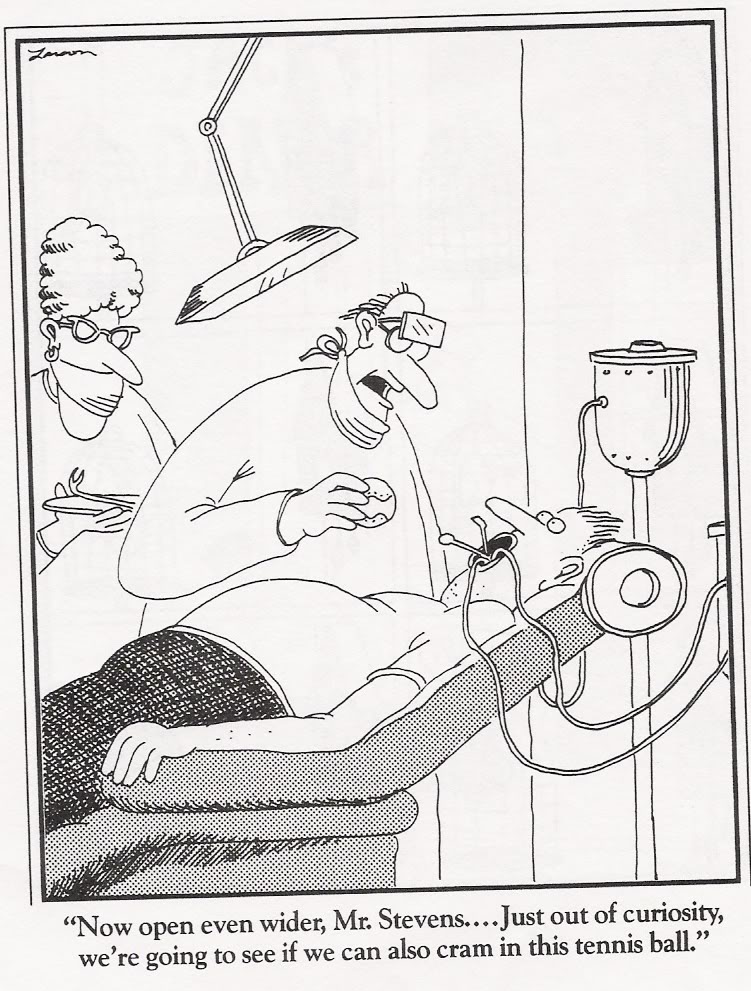 Take your time, and do your best!Greenhouse EffectDefine the greenhouse effect:  ________________________________________________________________________________________________________________________________________________________________________________________________________________________________________________________________________________________________Define greenhouse gases:  ________________________________________________________________________________________________________________________________________________________________________________________________________________________________________________________________________________________________List 3 greenhouse gases, and describe AT LEAST 2 sources.  Each correct additional source will earn you an extra half point!_______________________________________________________________________________________________________________________________________________________________Describe the differences between “good” ozone and “bad” ozone.  Make sure you include the layer of the atmosphere in which it is located and the impact it has on Earth.Draw and describe the greenhouse effect.  Make sure you include the following labels:  Sun ~ Earth ~ Troposphere ~ Stratosphere ~ Ozone ~ Greenhouse Gases (GHGs) ~ Ultra-violet Radiation (short-wave) ~ Reradiated Infrared Radiation (long~wave)Weather and ClimateThe atmospheric conditions of weather and climate can be described by terms, such as (name at least 3):_________________________________________________________________________________________,	but weather is _________________ and climate is _________________.Label the following scenarios as weather or climate.This past Sunday was a perfect fall day with clear blue skies and brightly colored leaves.It is unusual for Springfield and the surrounding areas to get tornadoes, yet we have been seeing them more frequently.This week is supposed to be rainless until Thursday.Ms. Hale is often unsure if she would prefer to live in an area that gets lots of snow or lots of sun.A microburst is a very localized column of sinking air caused by a small and intense downdraft within a thunderstorm, but the air does not spin like it does in a tornado.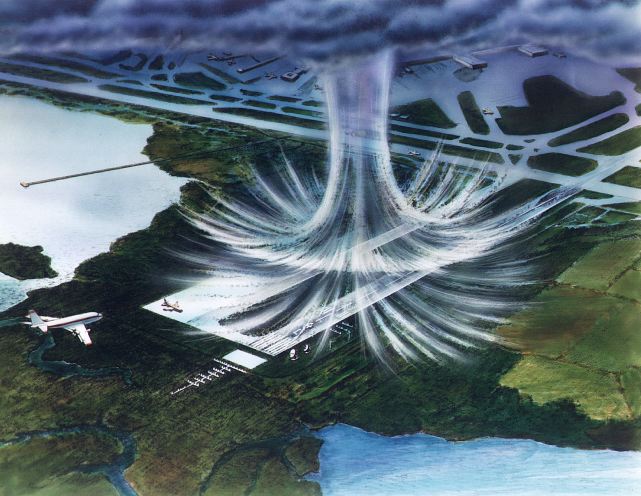 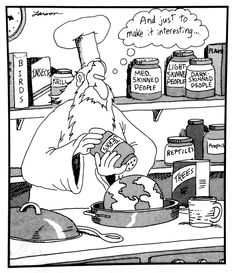 